Round 1 – A little bit of everythingRound 2 – Walls!Round 3 – Name the yearRound 4 – Crime fictionRound 5 – Movie taglinesRound 6 – Check out that fez!Round 7 – Picture round: Name that famous moustacheRound 7 – Name that famous moustache1627384951017283941051161425316273849510162738495101425361122133144155166177188199201021111 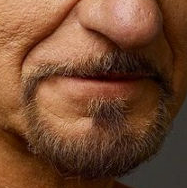 2 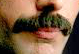 3 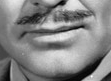 4 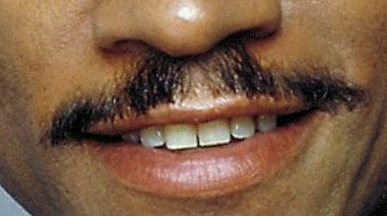 5 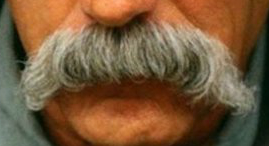 6 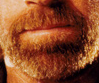 7 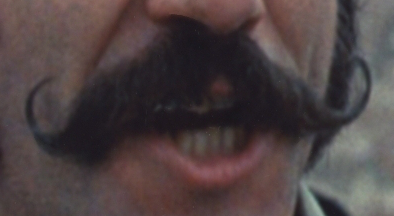 8 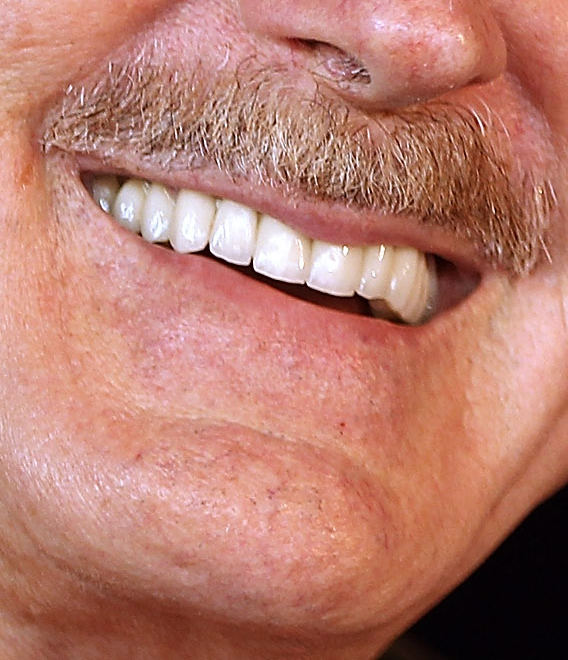 9 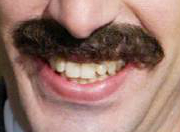 10 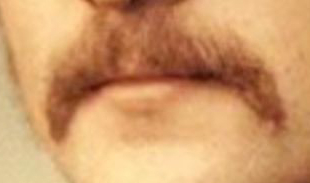 11 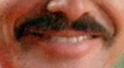 12 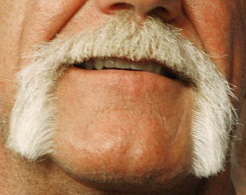 13 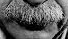 14 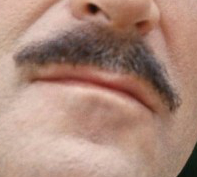 15 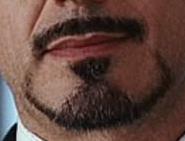 16 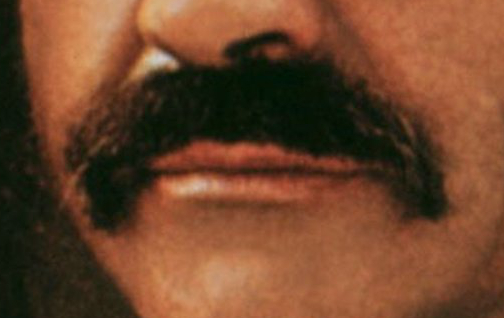 17 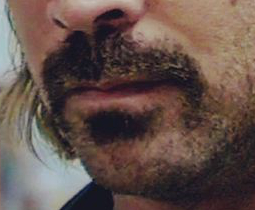 18 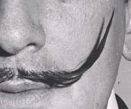 19 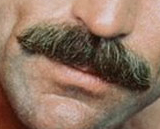 20 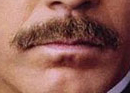 21 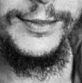 